Deskripsi SingkatAgar berkelanjutan, desain bangunan harus mempertimbangkan kondisi di sekitarnya. Kondisi yang dimaksud meliputi posisi tapak, kondisi iklim, cuaca dan musim setempat. Selain pertimbangan struktur dan konstruksi, bangunan juga mempertimbangkan pencahayaan, penghawaan dan kebisingan yang merupakan bagian dari ilmu fisika bangunanUnsur Capaian PembelajaranSetelah mengikuti kuliah Fisika Bangunan, mahasiswa mampu memenuhi kriteria capaian pembelajaran, sebagai berikut:Mahasiswa mampu berpikir kritis dalam menggali potensi tapak untuk merancang suatu bangunan sesuai kondisi iklim makro dan mikro secara menyeluruh dan detail;Mahasiswa memahami adanya pengaruh iklim dan lingkungan sekitar terhadap kenyamanan thermal dan visual;Mahasiswa menerapkan penggunaan material ramah lingkungan pada bangunan dengan meminimalkan dampak negatif terhadap lingkungan;Mahasiswa memahami prinsip – prinsip pengurangan dampak negatif terhadap lingkungan dengan memanfaatkan keadaan iklim dan sumber daya alam demi menunjang kenyamanan thermal dan visual;Mahasiswa menyadari tentang pentingnya efesiensi dan keberlanjutan dalam perencanaan dan perancangan bangunan agar bangunan sesuai dengan keadaan iklim sekaligus hemat energi dan biaya.Komponen PenilaianTugas Presentasi 1		15%Tugas Kecil 1 (essay)		15%Ujian Tengah Semester	20%Tugas Presentasi 2		15%Tugas Kecil 2 (essay)		15%Ujian Akhir Semester	20%Proses	Mahasiswa akan mengerjakan tugasnya saat berada di kelas dan di rumah. Tugas kecil diberikan pada setiap pokok bahasan di dalam kelas sesuai jadwal pada tabel Rencana Pembelajaran Semester [RPS]. Penilaian untuk tugas kecil disesuaikan dengan masing-masing pokok bahasan berupa catatan, analisis, sintesis dan presentasi, baik secara individu ataupun kelompok. Logbook berformat A3 dengan kertas polos berjenis HVS atau kertas gambar yang dibukukan dan dikumpulkan pada akhir semester.Asistensi	Asistensi tugas harus dilakukan pada waktu kelas dengan urutan asistensi sesuai perjanjian. Mahasiswa tidak diperkenankan melakukan asistensi di luar jam kelasKeterlambatan Tugas	Keterlambatan tugas tidak akan diterima dan mahasiswa berhak mendapatkan nilai E, kecuali mahasiswa bersangkutan mempunyai ijin tertulis dari dokter/orang tua/instansi terkait yang menyebabkan mahasiswa bersangkutan tidak bisa mengumpulkan tugas pada hari dan jam pengumpulan tugas. Keterlambatan Kuliah	Keterlambatan mengikuti kelas adalah maksimal 15 menit. Jika mahasiswa terlambat, maka mahasiswa dikenai sanksi dengan tidak dihitung kehadiran dalam daftar hadir. Kehadiran minimal untuk mengikuti kelulusan adalah 80%. Akan tetapi, mahasiswa tetap boleh mengikuti proses yang sedang berlangsung di kelas. Kehadiran mahasiswa dapat dianulir di akhir jam kelas jika mahasiswa meninggalkan studio. Plagiarisme	Setiap tindak plagiarism, baik dalam tulisan maupun dalam desain akan ditindak tegas dengan memberikan nilai E pada tugas bersangkutan.Ujian 	Ujian Tengah Semester (UTS) merupakan ujian bagi mahasiswa untuk menjelaskan pemahamannya studi kasus yang telah dipilih dan dianalisis berdasarkan faktor – faktor iklim, kalor dan kelembapan, kenyamanan thermal, pencahayaan alami, dan pengudaraan alami.  Sedangkan Ujian Akhir Semester (UAS) merupakan ajang bagi mahasiswa untuk menunjukkan kemampuan rancang bangun yang menjawab isu lingkungan, memaksimalkan energy alami dan menminimalkan kerusakan lingkungan. Kriteria PenilaianKriteria penilaian bersifat objektif yang terukur berdasarkan rubrik penilaian setiap tugas. Penilaian dilakukan di sepanjang semester yang terdiri dari beberapa tugas sesuai Rencana Pembelajaran Semester. Penilaian berdasarkan kinerja setiap mahasiswa dalam kelompok pada setiap minggunya. Adapun penjelasan secara umum perolehan nilai mutu akhir Fisika Bangunan, seperti:Daftar ReferensiRENCANA PEMBELAJARAN SEMESTER (RPS)DESKRIPSI TUGAS RUBRIK PENILAIANRubrik penilaian di bawah ini berlaku untuk seluruh jenis penilaian selama proses Fisika Bangunan berlangsung. Adapun dasar penilaian di bawah ini sudah mencakup capaian perilaku dan pengetahuan (koqnitif oleh Bloom) sesuai dengan susunan kurikulum 2015. Ada 3 jenis capaian perilaku, meliputi kognitif (Marzano), Afektif (Krathwohl), dan psikomotor (Harrow).PENUTUPRencana Pembelajaran Semester (RPS) ini berlaku mulai 1 Januari 2017, untuk mahasiswa UPJ Tahun Akademik 2016/2017 dan seterusnya. RPS ini dievaluasi secara berkala setiap semester dan akan dilakukan perbaikan jika dalam penerapannya masih diperlukan penyempurnaan.STATUS DOKUMEN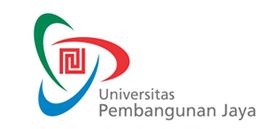 RENCANA PEMBELAJARAN SEMESTERF-0653F-0653RENCANA PEMBELAJARAN SEMESTERIssue/Revisi: R1RENCANA PEMBELAJARAN SEMESTERTanggal Berlaku: 1 Januari 2017RENCANA PEMBELAJARAN SEMESTERUntuk Tahun Akademik: 2017/2018RENCANA PEMBELAJARAN SEMESTERMasa Berlaku: 4 (empat) tahunRENCANA PEMBELAJARAN SEMESTERJumlah Halaman: 14 halamanMata Kuliah: Fisika BangunanKode MK: ARS 405Program Studi: Arsitektur Penyusun: Dr. Sahid, ST., MTSks: 3 (tiga)Kelompok Mata Kuliah: MKP – Mata Kuliah PilihanJenjangNilai MutuNilai MutuBobot AngkaDeskripsi Capaian Pembelajaran4AA90,00 – 100Mahasiswa produktif dalam mengerjakan seluruh tugas dan sudah menerapkan berbagai pengetahuan tentang iklim, lingkungan, material dan energi secara komprehensif, efisien dan berkelanjutan. Mahasiswa mampu menganalisis dan mensintesiskan keadaan lingkungan serta dampak pemilihan bentuk, material, lokasi dan kegiatan pada suatu bangunan terhadap kenyamanan manusia dan keberlangsungan lingkungan hidup serta mampu memberikan solusi efektif yang dapat meminimalkan efek negatif dari suatu rancangan.3,7AA-80,00 – 89,99Mahasiswa memenuhi permintaan tugas secara lengkap dan sudah menerapkan berbagai pengetahuan tentang iklim, lingkungan, material dan energi secara komprehensif, efisien dan berkelanjutan. Mahasiswa mampu menganalisis keadaan lingkungan dan dampak dari pemilihan bentuk, material, lokasi dan kegiatan pada suatu bangunan terhadap kenyamanan manusia dan keberlangsungan lingkungan hidup serta mampu memberikan solusi cukup efektif yang dapat meminimalkan efek negatif dari suatu rancangan.3,3BB+75,00 – 79,99Mahasiswa memenuhi permintaan tugas secara lengkap dan sudah menerapkan berbagai pengetahuan tentang iklim, lingkungan, material dan energi secara komprehensif, efisien dan berkelanjutan.3BB70,00 – 74,99Mahasiswa memenuhi permintaan tugas secara lengkap dan sudah menerapkan berbagai pengetahuan tentang iklim, lingkungan, material dan energi dengan cukup komprehensif, efisien dan berkelanjutan.2,7BB-65,00 – 69,99Mahasiswa memenuhi permintaan tugas secara lengkap dan sudah menerapkan berbagai pengetahuan tentang iklim, lingkungan, material dan energi namun masih kurang komprehensif, efisien dan berkelanjutan.2,3CC+60,00 – 64,99Mahasiswa memenuhi permintaan tugas secara lengkap dan cukup berusaha menerapkan berbagai pengetahuan tentang iklim, lingkungan, material dan energi namun masih kurang komprehensif, efisien dan berkelanjutan.2CC55,00 – 59,99Mahasiswa memenuhi permintaan tugas secara lengkap dan cukup berusaha menerapkan berbagai pengetahuan tentang iklim, lingkungan, material dan energi namun belum komprehensif, efisien dan berkelanjutan.1,7CC-50,00 – 54,99Mahasiswa hanya memenuhi permintaan tugas namun belum mampu menerapkan pengetahuan tentang iklim, lingkungan, material dan energi secara komprehensif, efisien dan berkelanjutan. 1DD40,00 – 49,99Mahasiswa perlu mengulang karena ia mengerjakan tugas seadanya dan tidak lengkap sesuai dengan permintaan, tidak mampu menerapkan berbagai pengetahuan tentang iklim, lingkungan, material dan energi secara berkelanjutan dan ramah lingkungan. 0EE< 40,00Mahasiswa belum layak lulus ketika mahasiswa tidak memenuhi salah satu atau beberapa kriteria, seperti sering atau tidak mengumpulkan tugas, tidak mengikuti ujian, dan melakukan plagiarism.MingguKemampuan Akhir yang DiharapkanBahan Kajian(Materi Ajar)Bentuk PembelajaranKriteria/Indikator PenilaianBobot NilaiStandar Kompetensi Profesi1Mahasiswa mengetahui dan memahami tujuan, cakupan mata kuliah.Mahasiswa mengingat sistem perkuliahan secara umum.Mahasiswa mengetahui pengetahuan awal tentang kaitan fisika bangunan pada bangunan, lingkungan dan manusia pada konteks yang berbeda.Perkenalan kuliah Tujuan dan cakupan perkuliahanSistem perkuliahan: tugas, nilai, kedisiplinan , dan  konsekuensi Pengantar fisika bangunanCeramahDiscovery LearningArgumentasi tentang pengaruh lokasi, iklim, lingkungan terhadap bangunan dan manusia;Contoh – contoh yang sesuai dengan argumentasi.4%IAI butir 2 & 52Mahasiswa memahami iklim makro dan mikro serta aspek – aspek iklim yang memengaruhi bangunan dan kenyamanan manusia.IklimCeramahProblem – Based LearningArgumentasi tentang iklim makro dunia & revolusi / rotasi bumi terhadap lokasi yang dipilih;Pengaruh radiasi matahari pada site dan bangunan;Pengaruh angin pada bangunan dan kenyamanan manusia;Pengaruh kelembapan pada bangunan dan kenyamanan manusia;Iklim mikro dalam bangunan.4%IAI butir 2, 5 & 103Mahasiswa memahami prinsip-prinsip perambatan panasKonduksiKonveksi RadiasiCeramahProblem – Based LearningPemahaman tentang panas;Pergerakan tentang prinsip perambatan panas;4%IAI butir 2, 5 & 104Mahasiswa mengetahui dan memahami tentang prinsip kenyamanan thermal Kenyamanan Thermal & thermal comfort zoneCeramahProblem – Based LearningFaktor-faktor yang memengaruhi kenyamanan thermal dalam bangunan;Pengaruh material pada bangunan “Overall Thermal Transfer Value”;Pengaruh teknologi Façade pada kenyamanan thermal.IAI butir 2, 5 & 105Mahasiswa mengetahui dan memahami tentang prinsip kenyamanan visualKenyamanan visualCeramahProblem – Based LearningFaktor-faktor yang memengaruhi kenyamanan visual dalam bangunan;Pengaruh material pada bangunan “Overall Thermal Transfer Value”;Pengaruh teknologi Façade pada kenyamanan visual.IAI butir 2, 5 & 106Mahasiswa mengetahui dan memahami tentang prinsip kenyamanan audialKebisingan CeramahProblem – Based LearningFaktor-faktor yang memengaruhi kenyamanan audial dalam bangunan;Pengaruh material pada bangunan “Overall Thermal Transfer Value”;Pengaruh teknologi Façade pada kenyamanan visual.IAI butir 2, 5 & 107Mahasiswa mengetahui dan memahami peran fasade pada bangunanKuliah Tamu Material kaca pada bangunanCeramahJenis2 kaca yang digunakan pada bangunanContoh aplikasi kaca pada fasade bangunan8Mahasiswa menulis essay tentang materi yang telah dipelajari dari minggu I sd VII dan mempresentasikan di depan kelasUjian Tengah Semester [UTS]Menulis dan PresentasiAsistensi tugas;Kualitas penulisan dan visualisasi dalam laporan;35%IAI butir 2, 5 & 109Mahasiswa mengetahui dan memahami prinsip pencahayaan alamiCahaya BuatanCeramahProblem – Based LearningMamahami jatuhnya cahaya pada bangunan dan dalam bangunan;Mengetahui kebutuhan daylight;Analisis tapak dan massa bangunan untuk pencahayaan alami;Faktor desain yang memengaruhi pencahayaan alami;Pemahaman penerapan cahaya buatan;Pengaruh warna terhadap ruang dan manusia;Jenis-jenis lampu;Luminaire & distribusi cahaya;General & architectural lighting;IAI butir 2, 5, 6 & 1010 Mahasiswa mengetahui dan memahami prinsip penghawaan alamiKuliah UmumCeramahMemahami prinsip dan aplikasi penghawaan alami;Memahami prinsip dan aplikasi penghawaan buatan;Pergerakan udara/ angin dalam bangunan;Analisis optimalisasi penghawaan alami pada bangunan.IAI butir 2, 5, 6 & 1011Mahasiswa mengetahui dan memahami kriteria bangunan hijau yang berlaku secara NasionalUU dan PermenCeramahProblem – Based LearningUU Bangunan GedungPermen LH Bangunan Ramah LingkunganPermenPUPera Bangunan Gedung HijauIAI butir 2, 5, 6 & 1012Mahasiswa mengetahui dan memahami kriteria bangunan hijau yang berlaku di DKIPergub CeramahProblem – Based LearningKriteria Bangunan BaruKriteria Bangunan EksistingIAI butir 2, 5, 6 & 1013Mahasiswa mengetahui dan memahami kriteria bangunan hijau yang berlaku di BandungPerwalCeramahProblem – Based LearningKriteria Bangunan BesarKritera Bangunan KecilIAI butir 2, 5, 6 & 1014Mahasiswa mengetahui dan memahami kriteria bangunan hijau yang terdaat dalam rating GBCIGreenship Rating ToolsCeramahProblem – Based LearningKriteria Bangunan BaruKriteria Bangunan EksistingIAI butir 2, 5, 6 & 1015Mahasiswa mengetahui dan memahami tentang implementasi green constructionKuliah TamuCeramahGreen Construction di IndonesiaIAI butir 2, 5, 6 & 1016Mahasiswa menulis essay tentang materi kuliah dari minggu IX ke XVUjian Akhir Semester [UAS]Menulis dan presentasiAsistensi tugas;Kualitas penulisan dan visualisasi dalam laporan;35%IAI butir 2, 5, 6 & 10Mata Kuliah: Fisika BangunanKode MK: ARS 405Minggu ke: 1 Tugas ke: 1  Tujuan TugasMahasiswa mengetahui pengetahuan awal tentang kaitan fisika bangunan pada bangunan, lingkungan dan manusia pada konteks yang berbeda.Uraian TugasObyek Pengantar Fisika Bangunan.Uraian TugasYang Harus Dikerjakan dan Batasan-BatasanBerdiskusi tentang unsur-unsur apa saja yang ada dalam fisika bangunan. Lalu diskusi kaitan fisika bangunan dengan kehidupan sehari-hari. Mengapa fisika bangunan dibutuhkan? Berikan berbagai contoh nyata. Argumentasikan di dalam kelas.   Setiap kelompok wajib memilih negara di luar negara tropis untuk dianalisis keadaan iklimnya, kemudian setiap kelompok wajib mencari data sebuah bangunan hijau yang ada di negara tersebut selengkap-lengkapnya.Uraian TugasMetode/Cara Kerja/Acuan yang DigunakanPengalaman anda dalam kehidupan sehari-hari tentang apa yang anda rasakan dan pengetahuan awal tentang fisika bangunan sebelum materi diberikan.Mencari data melalui internet atau buku/majalah/jurnal yang ada di perpustakaan.Uraian TugasDekripsi Luaran Tugas yang DihasilkanHasil diskusi dan pemikiran anda wajib dituangkan dalam bentuk argumentasi lisan dalam diskusi kelas dan dituangkan ke dalam tulisan/visualisasi pada logbook anda.Kriteria PenilaianArgumentasi tentang pengaruh lokasi, iklim, lingkungan terhadap bangunan dan manusia;Contoh – contoh yang sesuai dengan argumentasi.JenjangNilai MutuNilai MutuBobot AngkaDeskripsi Capaian Pembelajaran4AA90,00 – 100Mahasiswa mempunyai karakter/pola rajin dan konsisten bekerja cepat dan akurat melengkapi tugas tepat waktu dan rajin berkonsultasi dengan dosen dan membagikan pengetahuannya kepada rekan lainnya. Secara khusus, mahasiswa ini dapat menciptakan suatu rancangan yang sangat kreatif, berkelanjutan dan nyaman bagi pengguna dengan dasar pertimbangan sesuai permasalahan dan memikirkan segala konsekuensi, baik pada manusia dan keberlangsungan lingkungan hidup. Mahasiswa ini sangat baik dalam menganalisis dan mensintesiskan rancangan dengan aspek – aspek fisika bangunan. Selain itu, mahasiswa menyampaikan latar belakang, analisis dan sintesis yang akurat, sistematis dan logis dengan penyajian menarik. 3,7AA-80,00 – 89,99Mahasiswa mempunyai karakter/pola rajin dan konsisten bekerja cepat melengkapi tugas tepat waktu dan rajin berkonsultasi dengan dosen dan membagikan pengetahuannya kepada rekan - rekannya. Mahasiswa sangat baik dalam menganalisis dan mensintesiskan rancang bangun dengan aspek – aspek fisika bangunan. Mahasiswa menyampaikan latar belakang dan analisis fisika bangunan yang akurat, sistematis dan logis dengan penyajian menarik. 3,3BB+75,00 – 79,99Mahasiswa menghargai waktu dengan rajin dan konsisten bekerja melengkapi tugas serta menghargai teman dan dosen. Mahasiswa baik dalam menuliskan/menggambarkan/menjelaskan rancangan bangun dan pertimbangan / analisis fisika bangunan. Mahasiswa presisi menyampaikan latar belakang dan analisis fisika bangunan yang sistematis dan logis secara menarik. 3BB70,00 – 74,99Mahasiswa menghargai waktu dengan rajin dan konsisten bekerja melengkapi tugas serta menghargai teman dan dosen. Mahasiswa sudah baik dalam menuliskan/menggambarkan/menjelaskan rancang bangun dna aspek – aspek fisika bangunan. Mahasiswa sudah presisi menyampaikan latar belakang dan analisis fisika bangunan yang sistematis dan logis namun kurang kreatif dan menarik. 2,7BB-65,00 – 69,99Mahasiswa mulai menghargai waktu dengan agak rajin dan masih konsisten dalam melengkapi tugas serta menghargai teman dan dosen. Mahasiswa cukup baik dalam menuliskan/menggambarkan/menjelaskan rancang bangun dan aspek – aspek fisika bangunan. Mahasiswa sudah presisi menyampaikan latar belakang dan analisis fisika bangunan dengan cukup sistematis dan cukup logis namun kurang kreatif dan kurang menarik. 2,3CC+60,00 – 64,99Mahasiswa merespon baik dengan melengkapi tugas – tugas dan konsisten mengerjakan tugas tepat waktu, namun mahasiswa kurang baik menuliskan/menggambarkan/menjelaskan rancang bangun dan aspek – aspek fisika bangunan. Mahasiswa bisa memanipulasi tanpa adanya dasar yang jelas serta mulai berpikir sistematis/logis namun belum akurat sehingga hasil analisis dan rancangan aspek – aspek fisika bangunan kurang jelas.2CC55,00 – 59,99Mahasiswa merespon baik dengan melengkapi tugas – tugas, namun mahasiswa kurang baik menuliskan/menggambarkan/menjelaskan rancang bangun dan aspek – aspek fisika bangunan. Mahasiswa masih memanipulasi tanpa adanya dasar yang jelas serta kurang berpikir sistematis, logis dan akurat sehingga analisis dan soliusi fisika bangunan yang disampaikan kurang jelas dan logis.1,7CC-50,00 – 54,99Mahasiswa merespon kurang baik dengan kurangnya kelengkapan tugas – tugas dan tidak konsisten dengan pengerjaan tugas, serta mahasiswa kurang mampu menuliskan/menggambarkan/menjelaskan rancang bangun aspek – aspek fisika bangunan. Mahasiswa masih meniru dan memanipulasi tanpa adanya dasar yang jelas serta kurang berpikir sistematis, logis dan akurat dalam menganalisis dan memberikan solusi fisika bangunan sehingga kurang jelas dan kurang logis.1DD40,00 – 49,99Mahasiswa masih menerima informasi, tetapi belum mampu menuliskan/menggambarkan/menjelaskan rancang bangun dan aspek – aspek fisika bangunan. Mahasiswa masih meniru contoh yang diberikan tanpa mengetahui apa yang bisa dipelajari dari contoh/studi kasus yang ada. Selanjutnya, mahasiswa kurang berusaha untuk melengkapi tugas – tugas yang diminta dan kurang berpikir runut, logis dan komprehensif.0EE< 40,00Mahasiswa tidak menunjukkan adanya usaha untuk hadir di kelas dan mengerjakan tugas. Mahasiswa juga belum bisa mengingat pengetahuan fisika bangunan, sehingga mahasiswa masih dalam tahap mengetahui dan tidak tahu korelasinya dengan suatu rancang bangun.ProsesPenanggung JawabPenanggung JawabTanggalProsesNamaTanda tanganTanggalPerumusanDr. Sahid, S.T., M.TDosen PenyusunPemeriksaanEka Permanasari, S.T., PhD.Ketua Program Studi ArsitekturPersetujuanNamaKepala BAP-PMPPenetapanNamaDirektur Pendidikan, Pembelajaran dan KemahasiswaanPengendalianRini Pramono, M.Si.Staff Senior BAP-PMP / Document Controller